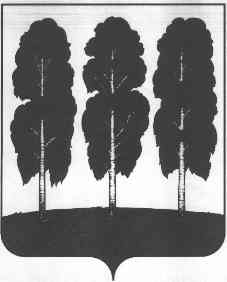 АДМИНИСТРАЦИЯ БЕРЕЗОВСКОГО РАЙОНАХАНТЫ-МАНСИЙСКОГО АВТОНОМНОГО ОКРУГА – ЮГРЫПОСТАНОВЛЕНИЕ от  29.05.2020                                                   	  №  471пгт. БерезовоОб отмене части проекта межевания территории сельского поселения                        Светлый, разработанного в составе документации по планировке территории сельского поселения Светлый, утвержденной постановлением администрации Березовского района от 19.02.2014 № 204 «Об утверждении проекта планировки и межевания территории сельского поселения Светлый» На основании протокола заседания комиссии по землепользованию и застройке от 10 марта 2020 года № 3: 1. Отменить проект межевания территории, разработанный в составе документации по планировке территории сельского поселения Светлый, утвержденной постановлением администрации Березовского района от 19.02.2014 № 204 «Об  утверждении проекта планировки и межевания территории сельского поселения Светлый» в части  планировочных кварталов 01:02:12, 01:02:09 чертежа проекта  межевания территории сельского поселения Светлый.2. Опубликовать настоящее постановление в газете «Жизнь Югры» и разместить на официальном веб-сайте органов местного самоуправления Березовского района.3. Настоящее постановление вступает в силу после его официального опубликования.4. Контроль за исполнением настоящего постановления возложить на первого заместителя главы Березовского района С.Ю. Билаша.Глава района                                                                                                  В.И. Фомин